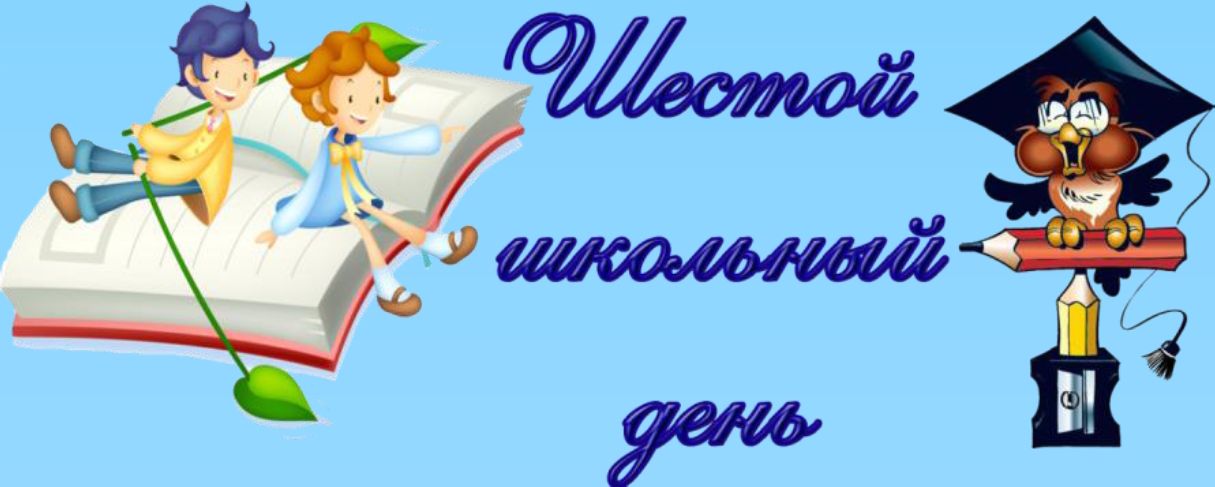 3 октября 2020ВремяКлассыМероприятиеМестопроведенияОтветственные10.001-е классы, педагогический коллектив Районный праздник «День учителя»РДКЩерба С.А.10.30-11.305-7 классыКонсультация для родителей 5-7 классов «Ответственность за домашнее насилие»Каб. №20Казак В.Ф., классные руководители09.00-10.006 классОткрытый диалог «Безопасный Интернет»Каб.№20Казак В.Ф. , классные руководители08.00- 13.00Учащиеся учрежденияРабота библиотекиБиблиотекаЖук О.С.09.00-09.45Учащиеся учрежденияЧтение  в слух «Ніколі не забудзем» БиблиотекаЖук О.С.15.15-17.15Учащиеся учрежденияРабота объединения по интересам «Юный спасатель»БиблиотекаЖук О.С.09.30-11.30Учащиеся учрежденияРабота объединения по интересам «Стритбол»Спортивный залГапанович С.В.15.00-17.00Учащиеся учрежденияРабота объединения по интересам «SUN RACE»Актовый залПедагог ЦДТ16.00-20.00Учащиеся учрежденияРабота спортивного залаСпортивный залСкакуновский И.С.